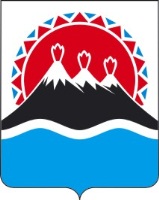 МИНИСТЕРСТВО  ЗДРАВООХРАНЕНИЯКАМЧАТСКОГО КРАЯПРИКАЗ № ______г. Петропавловск-Камчатский					         от _________								О кадровой потребности во врачах и средних медицинских работниках в медицинских организациях для государственных и муниципальных медицинских организаций  края на 2019 г.В целях реализации Плана мероприятий по реализации проекта «Обеспечение медицинских организаций системы здравоохранения квалифицированными кадрами» 	ПРИКАЗЫВАЮ:1. Утвердить перечень приоритетных дефицитных специальностей государственных медицинских организаций края (приложение 1).2. Определить потребность в подготовке  специалистов для первичной медико-санитарной помощи за счет средств нормированного страхового запаса территориального фонда обязательного медицинского страхования для финансового обеспечения мероприятий пол организации дополнительного профессионального образования медицинских работников по программам повышения квалификации (приложение 2).3. Определить потребность в специалистах  со средним профессиональным образованием для фельдшерско- акушерских пунктов, в том числе передвижных (приложение № 3).4. Настоящий приказ вступает в силу со дня его официального опубликования.Министр									       Е.Н. СорокинаПриложение 1к приказу Министерства                                                                                                                     здравоохранения Камчатского края                                                                                                             от  ___________ № ______                                                                                                                                                    Перечень приоритетных дефицитных специальностей для государственных          медицинских организаций края на 2019 год   Приложение 2                                                                                                               к приказу Министерства                                                                                                                     здравоохранения Камчатского края                                                                                                             от  ___________ № ______                                                                                                                                                    Потребность в подготовке специалистов для первичной медико-санитарной  помощи за счет средств нормированного страхового запаса территориального фонда обязательного медицинского страхования для финансового обеспечения мероприятий по организации дополнительного профессионального образования медицинских работников по программам повышения квалификации                                                                                                                                   Приложение 3                                                                                                               к приказу Министерства                                                                                                                     здравоохранения Камчатского края                                                                                                             от  ___________ № ______                                                                                                                                                    Потребность в специалистах со средним медицинским образованием (фельдшеры, медицинские сестры, акушерки) для фельдшерско-акушерских (фельдшерских пунктов, в том числе передвижных на 2019 год.                                                                                                                                                                                                                          Приложение 4                                                                                                               к приказу Министерства                                                                                                                     здравоохранения Камчатского края                                                                                                             от  ___________ № ______                                                                                                                                                    Потребность во врачах и средних медицинских работниках для медицинских организаций, участвующих в оказании онкологической помощи и мероприятиях сосудистой программы СпециальностьПотребность в специалистах в              государственных медицинских            организациях края, (человек)Специалисты с высшим медицинским образованиемСпециалисты с высшим медицинским образованиемакушеры-гинекологи71анестезиологи-реаниматологи82клинической лабораторной диагностики42неврологи34педиатры-всего79рентгенологи44скорой медицинской помощи61судебно-медицинские эксперты59терапевты всего113участковых39прочие74ультразвуковой диагностики47функциональной диагностики31хирурги37СпециальностьКоличество человек, планирующих пройти           обучение за счет средств нормированного             страхового запаса территориального фонда             обязательного медицинского страхования,            (человек) терапия10общая врачебная практика (семейная медицина)23педиатрия12потребность1с.Долиновка                       Фельдшерско-акушерский пункт в составе РБ12п.Лазо                                Фельдшерско-акушерский пункт в составе РБ13с.Шаромы                          Фельдшерско-акушерский пункт в составе РБ14с.Пущино                           Фельдшерско-акушерский пункт в составе РБ15с.Устьевое                            Фельдшерско-акушерский пункт в составе РБ16п.Ичинский                             Фельдшерско-акушерский пункт в составе РБ1Наименование специальностей«Борьба с онкологическими заболеваниями» «Борьба с сердечно-сосудистыми заболеваниями» Наименование специальностейдефицитдефицитврач клинической лабораторной диагностики10врач ультразвуковой диагностики11врач функциональной диагностики01врач-кардиолог01врач-онколог30врач-патологоанатом10врач-радиолог20врач-рентгенолог10врач по рентгенэндоваскулярным диагностике и лечению01